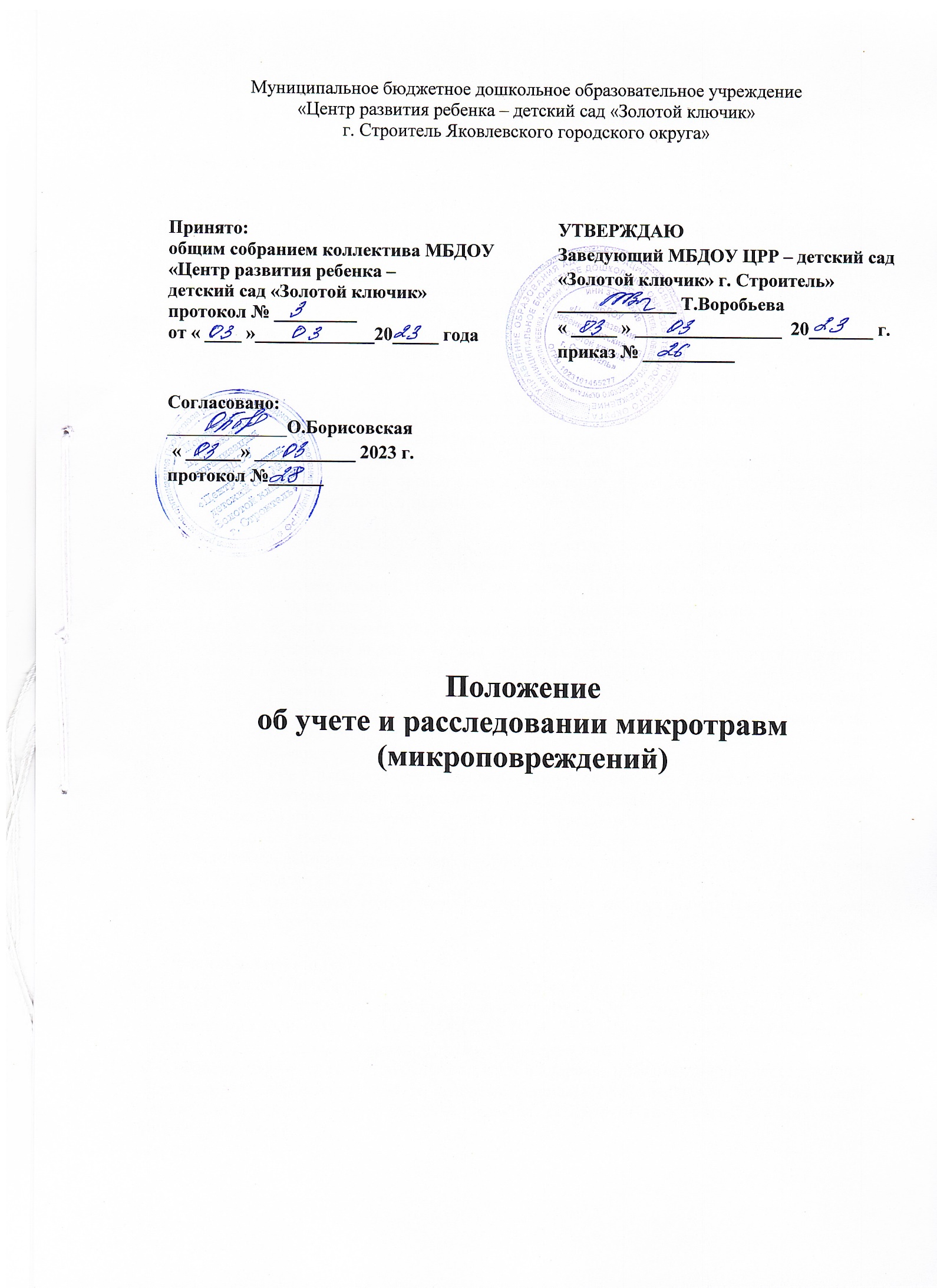 Положениеоб учете и расследовании микротравм (микроповреждений)___________________1. Общие положения 1.1. Настоящее Положение разработано в соответствии с Федеральным Законом №273-ФЗ от 29.12.2012 года «Об образовании в Российской Федерации» с изменениями на 29 декабря 2022 года, Приказом Министерства труда и социальной защиты Российской Федерации №632н от 15 сентября 2021 года «Об утверждении рекомендаций по учету микроповреждений (микротравм) работников», Трудовым кодексом Российской Федерации, а также Уставом дошкольного образовательного учреждения и другими нормативными правовыми актами Российской Федерации, регламентирующими деятельность организаций, осуществляющих образовательную деятельность.1.2. Данное Положение регламентирует основные термины и определения, определяет цели и задачи учета и расследования микротравм (микроповреждений) в дошкольном образовательном учреждении, регулирует порядок учета и расследования микротравм (микроповреждений), а также устанавливает права и обязанности пострадавшего работника и заведующего в случае микротравмы (микроповреждения).1.3. Микротравма (микроповреждение) - следствие предшествующих нарушений требований охраны труда, при организации и проведении работ, которые могут привести к более тяжелым последствиям, в первую очередь на рабочих местах, находящихся в зонах повышенной опасности.1.4. Своевременное выявление и устранение возникающих опасностей получения работником микротравмы (микроповреждения) позволяет предупредить несчастные случаи, профессиональные заболевания, снизить объем работы при их расследовании и финансовые затраты. Учет происшедших микротравм (микроповреждений) позволяет провести качественный анализ с оценкой профессиональных рисков.1.5. Объектом управления является охрана труда, как система сохранения жизни и здоровья работников и воспитанников детского сада в процессе трудовой и образовательной деятельности, включающая в себя правовые, организационно-технические, социально-экономические, санитарно-гигиенические, лечебно-профилактические и иные мероприятия.1.6. Заведующий ДОУ осуществляет руководство по работе охраны труда и обеспечению безопасности образовательной деятельности.1.7. Должностные лица, осуществляющие работу по охране труда и обеспечению безопасности образовательной деятельности, определяются приказом заведующего.1.8. Обязанности по обеспечению безопасных условий и охраны труда в дошкольном образовательном учреждении возлагаются в соответствии со статьей 212 Трудового кодекса Российской Федерации на заведующего, который в этих целях создает систему управления охраной труда (далее - СУОТ).1.9. Действие настоящего Положения распространяется на всех работников дошкольного образовательного учреждения.2. Основные термины и определения2.1. В настоящем Положении используются термины и определения в соответствии с ГОСТ Р 12.0.007-2009 «Система стандартов безопасности труда. Система управления охраной труда в организации. Общие требования» и ГОСТ 12.0.230-2007 «Система стандартов безопасности труда. Системы управления охраной труда. Общие требования».2.2. Охрана труда - система сохранения жизни и здоровья работников в процессе трудовой деятельности, включающая в себя правовые, социально-экономические, организационно-технические, санитарно-гигиенические, лечебно-профилактические, реабилитационные и иные мероприятия.2.3. Требования охраны труда - государственные нормативные требования охраны труда, в том числе стандарты безопасности труда, а также требования охраны труда, установленные правилами и инструкциями по охране труда.2.4. Работник - физическое лицо, вступившее в трудовые отношения с работодателем.2.5. Работодатель - физическое либо юридическое лицо (организация), вступившее в трудовые отношения с работником. В случаях, установленных федеральными законами, в качестве работодателя может выступать иной субъект, наделенный правом заключать трудовые договоры.2.6. Условия труда - совокупность факторов производственной среды и трудовой деятельности, оказывающих влияние на работоспособность и здоровье работника.2.7. Стандарты безопасности труда - правила, процедуры, критерии и нормативы, направленные на сохранение жизни и здоровья работников в процессе трудовой деятельности и регламентирующие осуществление социально-экономических, организационных, санитарно-гигиенических, лечебно-профилактических, реабилитационных мер в области охраны труда.2.8. Вредный производственный фактор - производственный фактор, воздействие которого на работника может привести к его заболеванию.2.9. Микротравма - незначительное повреждение тканей организма работника (ссадина, ушибы мягких тканей, кровоподтеки, поверхностные раны и др.), вызванное внешним воздействием опасного производственного фактора, которое не повлекло за собой расстройство здоровья или временную утрату трудоспособности работника с необходимостью его перевода на другую работу.2.10. Безопасные условия труда, безопасность труда - условия труда, при которых воздействия на работников вредных и (или) опасных производственных факторов исключены, либо уровни их воздействия не превышают установленных нормативов.2.11. Опасный производственный фактор - производственный фактор, воздействие которого на работника может привести к его травме.2.12. Опасная ситуация (инцидент) - ситуация, возникновение которой может вызвать воздействие на работника (работников) опасных и вредных производственных факторов.2.13. Оценка состояния здоровья работников - процедуры оценки состояния здоровья работников путем медицинских осмотров.2.14. Рабочее место - место, где работник должен находиться или куда ему необходимо прибыть в связи с его работой и которое прямо или косвенно находится под контролем работодателя.2.15. Специальная оценка условий труда – комплекс мероприятий по выявлению вредных и (или) опасных факторов производственной среды и трудовой деятельности и оценке уровня их воздействия на работника.3. Цели и задачи учета и расследования микротравм (микроповреждений)3.1. Целью организации проведения учета и расследования микротравм (микроповреждений) в ДОУ является совершенствование внутренних процессов управления охраной труда, предупреждение травматизма, аварийных ситуаций, а также выявления и в дальнейшем повышение эффективности в проведении системных мероприятий по управлению профессиональными рисками, связанных с выявлением опасностей, оценкой и снижением уровней профессиональных рисков, обеспечении улучшения условий и охраны труда.3.2. Задачами для реализации цели по учету и расследованию микротравм (микроповреждений) в дошкольном образовательном учреждении является:создание на основании полученного объема информации по результатам расследованных микротравм (микроповреждений) базы данных об имеющихся опасностях с оценкой выявленных профессиональных рисков в ДОУ;подготовка и проведение мероприятий, направленных на минимизацию микротравм (микроповреждений) в детском саду.4. Порядок учета микротравмы (микроповреждения)4.1. Основанием для регистрации микротравмы (микроповреждения) работника и рассмотрения обстоятельств и причин, приведших к его возникновению, является обращение пострадавшего к заведующему детского сада. В случае, если пострадавший обратился к медицинскому работнику, то медработнику необходимо сообщить о микротравме (микроповреждению) работника заведующему ДОУ.4.2. Заведующему после полученной информации необходимо убедиться в том, что пострадавшему оказана необходимая первая помощь и (или) медицинская помощь.4.3. Заведующий ДОУ доносит информацию до специалиста по охране труда о микротравме (микроповреждению) работника любым общедоступным способом.4.4. При информировании специалиста по охране труда о микротравме (микроповреждении) работника указывается:фамилия, имя, отчество (при наличии) пострадавшего работника, должность;место, дата и время получения работником микротравмы (микроповреждения);характер (описание) микротравмы (микроповреждения);краткая информация об обстоятельствах получения работником микротравмы (микроповреждения).5. Порядок расследования микротравмы (микроповреждения)5.1. В результате полученной информации, специалисту по охране труда необходимо расследовать обстоятельства и причины, приведшие к возникновению микротравмы (микроповреждения) работника, а также провести осмотр места происшествия.5.2. При необходимости к рассмотрению обстоятельств и причин, приведших к возникновению микротравм (микроповреждений) работника, привлекается заведующий дошкольным образовательным учреждением и проводится опрос очевидцев.5.3. На основании полученной информации специалист по охране труда составляет Справку (Приложение 1) и обеспечивает регистрацию о полученной микротравме (микроповреждению) работника в Журнале соответствующих сведений (Приложение 2).5.4. Специалист по охране труда разрабатывает при необходимости мероприятия по предупреждению возможных опасностей и снижению профессиональных рисков, планированию работ по улучшению условий труда.5.5. При подготовке перечня соответствующих мероприятий необходимо учитывать:обстоятельства получения микротравмы (микроповреждения), включая используемые оборудование, инструменты, материалы и сырье, приемы работы, условия труда, и возможность их воспроизведения в схожих ситуациях или на других рабочих местах;организационные недостатки в функционировании системы управления охраной труда;физическое состояние работника в момент получения микротравмы (микроповреждения);меры по контролю;механизмы оценки эффективности мер по контролю и реализации профилактических мероприятий.5.6. По окончании расследования микротравмы (микроповреждения) заведующий проводит внеплановый инструктаж причастным работникам при нарушении требований охраны труда, если эти нарушения создавали реальную угрозу наступления тяжких последствий.6. Права и обязанности работника в случае микротравмы (микроповреждения)6.1. В соответствии с требованиями статьи 214 Трудового кодекса Российской Федерации работник обязан немедленно извещать заведующего ДОУ о любой ситуации, угрожающей жизни и здоровью людей, о каждом несчастном случае в детском саду или об ухудшении состояния своего здоровья.6.2. Пострадавшему работнику необходимо донести информацию до заведующего о происшедшей ситуации в детском саду.6.3. Пострадавший работник имеет право на личное участие или участие через своих представителей в рассмотрении причин и обстоятельств событий, приведших к возникновению микротравмы (микроповреждения).7. Права и обязанности заведующего в случае микротравмы (микроповреждения)7.1. Заведующий дошкольным образовательным учреждением в соответствии с требованиями статьи 212 Трудового кодекса Российской Федерации обязан обеспечить безопасные условия и охраны труда работникам, принимать меры по предотвращению аварийных ситуаций в ДОУ, сохранению жизни и здоровья работников при возникновении таких ситуаций, оказанию пострадавшим первой помощи.7.2. Заведующий детского сада назначает ответственных за учет и расследование микротравмы (микроповреждения) в ДОУ.7.3. Заведующий ДОУ в целях выполнения требований статьи 212 Трудового кодекса Российской Федерации должен:организовать ознакомление должностных лиц с порядком учета микротравм (микроповреждений) работников; https://ohrana-tryda.com/node/4413организовать информирование работников о действиях при получении микроповреждения (микротравмы);организовать рассмотрение обстоятельств, выявление причин, приводящих к микротравмам (микроповреждениям) работников, и фиксацию результатов рассмотрения в Справке о рассмотрении обстоятельств и причин, приведших к возникновению микротравмы (микроповреждения) работника;обеспечить доступность в дошкольном образовательном учреждении бланка Справки в электронном виде или на бумажном носителе;организовать регистрацию происшедших микротравм (микроповреждений) в Журнале учета микроповреждений (микротравм) работников;установить место и сроки хранения Справки и Журнала. Рекомендованный срок хранения Справки и Журнала составляет не менее 1 года;давать оценку своевременности, качеству расследования, оформления и учета микротравмы (микроповреждений) в ДОУ (при их наличии);принимать меры по предотвращению микротравмы (микроповреждения), сохранению жизни и здоровья работников при возникновении таких ситуаций, в том числе по оказанию пострадавшим первой помощи;обеспечивать контроль оформления и учета микротравм (микроповреждений) в детском саду;обеспечивать финансирование мероприятий по улучшению условий труда (устранению причин микротравмы).8. Заключительные положения8.1. Настоящее Положение об учете микротравм в ДОУ является локальным нормативным актом, согласуется с Профсоюзным комитетом и утверждается (вводится в действие) приказом заведующего дошкольным образовательным учреждением.8.2. Все изменения и дополнения, вносимые в настоящее Положение, оформляются в письменной форме в соответствии действующим законодательством Российской Федерации.8.3. Положение об учете и расследовании микротравм (микроповреждений) в ДОУ принимается на неопределенный срок. Изменения и дополнения к Положению принимаются в порядке, предусмотренном п.8.1. настоящего Положения.8.4. После принятия Положения (или изменений и дополнений отдельных пунктов и разделов) в новой редакции предыдущая редакция автоматически утрачивает силу.Приложение № 1Справкао рассмотрении причин и обстоятельств, приведших к возникновению микротравмы (микроповреждения) работникаПострадавший работник_____________________________________________________________________________________________(фамилия, имя, отчество (при наличии), год рождения, должность, наименование образовательной организации, стаж работы по специальности)__________________________________________________________________________________________________________________________________________________________________________________________Место получения работником микротравмы (микроповреждения): _______________________________________________________________________________________________________________________________________________________________________________________________________________________________________________________________________________________Дата, время получения работником микротравмы (микроповреждения): _____________________________________________________________________________________________Действия по оказанию первой помощи: ____________________________________________________________________________________________________________________Характер описания микротравмы (микроповреждения): __________________________________________________________________________________________________________________________________________________________________________________________Обстоятельства: _________________________________________________________________________                                         (краткое изложение обстоятельств получения микротравмы (микроповреждения)_____________________________________________________________________________________________Причины, приведшие к микроповреждению (микротравме):___________________________________________________________________(указать выявленные причины)_____________________________________________________________________________________________Предложения по устранению причин, приведших к микротравмы (микроповреждения): _________________________________________________________________________________________________________________________________________________________________________________________________________________________________________________________________________________________________________________________________________________________________Дата _______________          Подпись: _______________ /________________________________/      (Ф.И.О. уполномоченного лица, должность)Приложение № 2Журнал учета микротравм (микроповреждений) работников________________________________________(наименование образовательной организации)Дата начала ведения журнала _______________ 						Дата окончания ведения журнала ________________№ п/пФИО пострадавшего работника, должностьМесто, дата и время получения микротравмы (микроповреждения)Краткие обстоятельства получения микротравмы (микроповреждения)Причины микротравмы (микроповреждения)Характер (описание) микротравмы (микроповреждения)Принятые мерыПоследствия микротравмы (микроповреждения)ФИО лица, должность проводившего запись123456789